проект                              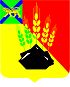 ДУМАМИХАЙЛОВСКОГО  МУНИЦИПАЛЬНОГО                                      РАЙОНА РЕШЕНИЕс. Михайловка25.02.2016г.	№Об утверждении Положения о порядкесообщения  депутатами Думы Михайловского муниципального районао возникновении  личной заинтересованностипри исполнении своих полномочий,  которая приводит или может привести к  конфликтуинтересовВ соответствии с  Федеральным законом от 25.12.2008 г. N273-ФЗ "О противодействии коррупции",    Указом  Президента Российской Федерации от 22.12.2015г.  № 650 «О порядке  сообщения лицами, замещающими отдельные государственные должности Российской Федерации, должности Федеральной государственной службы, и иными лицами о возникновении личной заинтересованности при исполнении должностных обязанностей, которая приводит или может привести к конфликту интересов, и о внесении изменений в некоторые акты Президента Российской Федерации»,   руководствуясь Уставом Михайловского муниципального района, Дума Михайловского муниципального районаР Е Ш И Л А:          1. Утвердить  Положение о порядке сообщения  депутатами  Думы Михайловского муниципального района о возникновении  личной заинтересованности при исполнении своих полномочий , которая приводит или может привести к конфликту интересов (прилагается)2. Настоящее решение вступает в силу со дня его принятия.Председатель  Думы Михайловского муниципального района                                                               В.В. Ломовцев                                                           Положение
о порядке сообщения депутатами   Думы   Михайловского  муниципального района о возникновении личной заинтересованности при исполнении своих полномочий, которая приводит или может привести к конфликту интересов1. Настоящим Положением определяется порядок сообщения депутатами Думы  Михайловского муниципального района (далее – Дума) о возникновении личной заинтересованности при исполнении своих полномочий, которая приводит или может привести к конфликту интересов.2. Депутаты Думы, обязаны в соответствии с законодательством Российской Федерации о противодействии коррупции,  сообщать о возникновении личной заинтересованности при исполнении своих полномочий, которая приводит или может привести к конфликту интересов, а также принимать меры по предотвращению или урегулированию конфликта интересов.3. Сообщение оформляется в письменной форме в виде уведомления о возникновении личной заинтересованности при исполнении своих  полномочий , которая приводит или может привести к конфликту интересов (далее - уведомление) по форме,  согласно приложению № 1.4. Уведомление подается депутатом Думы в комиссию Думы Михайловского муниципального района по контролю за достоверностью сведений о доходах, об имуществе и обязательствах имущественного характера, представляемых депутатами Думы Михайловского муниципального района и урегулированию конфликта интересов через специалиста Думы, ответственному за кадровую работу.5. Уведомление подлежит обязательной регистрации в журнале, который ведет специалист Думы, ответственный  за кадровую работу.  Депутату Думы, подавшему уведомление, выдается копия с отметкой о его регистрации. 6. Зарегистрированное уведомление в день его регистрации направляется в комиссию, а его копия – для сведения председателю  Думы   Михайловского муниципального района.Приложение № 1к Положению о порядке депутатами Думы   Михайловского  муниципального района о возникновении личной заинтересованности при исполнении своих полномочий, которая приводит или может привести к конфликту интересов________________________________        (отметка об ознакомлении)                                                                                       Председателю комиссии                                                                                         от________________________________      (Ф.И.О. депутатаУВЕДОМЛЕНИЕ      о возникновении личной заинтересованности при исполнении своих полномочий,              которая приводит или может привести к конфликту интересов    Сообщаю о возникновении у меня личной заинтересованности при исполнении моих полномочий,  которая приводит или может привести к конфликту интересов (нужное подчеркнуть).    Обстоятельства,     являющиеся    основанием    возникновения    личной заинтересованности: ________________________________________________________________________________________________________________________________________    Полномочия,  на  исполнение  которых  влияет  или  может повлиять личная заинтересованность: _______________________________________________________________________________________________________________________________    Предлагаемые   меры  по  предотвращению  или  урегулированию  конфликта интересов: __________________________________________________________________________________________________________________________________________________________    Намереваюсь   (не   намереваюсь)   лично  присутствовать  на  заседании комиссии Думы Михайловского муниципального района по контролю за достоверностью сведений о доходах, об имуществе и обязательствах имущественного характера, представляемых депутатами Думы Михайловского муниципального района и урегулированию конфликта интересов при рассмотрении настоящего уведомления (нужное подчеркнуть)."__" ___________ 20__ г  ______________________         _________________                                                             (подпись лица)                 (расшифровка подписи                                                            направляющего уведомление)	  Утверждено 	решением Думы Михайловского                         муниципального района        от 25.02.2016г.  № 